ELCOMA       ELECTRIC LAMP AND COMPONENT MANUFACTURERS’ ASSOCIATION OF INDIA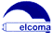 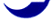 ELCOMA website: www.elcomaindia.comAPPLICATION FORM FOR MEMBERSHIPPlease return this proforma duly completed and with DD / Cheque in Favour ‘ELCOMA’ payable at Delhi and other documents send to: Secretary General, ELCOMA, 202,2nd Floor, DLF Tower-A, District Centre, Jasola Vihar, New Delhi 110024Tel: 91-11-41556644 Telefax: 91-11-46577582 E-mail: nikita@elcomaindia.comPlease Note:Minimum Value turnover is required to become a new member is Rs 5 Crores. The membership fee is to be paid as at present, but may be revised from time to time and the fee applicable at the time of approval will be charged.The applicant organisation should be a genuine manufacturer of lighting products in India. Traders and Importers are not allowed to become members.All new proposals for membership are to be finally approved by the Governing Body which meets once in three months.In Part II of the form, the applicant can request an Elcoma member to endorse which is mandatory. In case this is not possible, the Secretary General will visit or organise a visit by an Elcoma member.Please enclose a copy of last Balance sheet, Product catalogues, Registration certificate (in case of Small Scale Sector)The fees for membership w.e.f. 1st April 2017 is as under:ONE TIME ENTRANCE FEE: Ordinary Member Rs. 4000. Associate Member Rs 2000 (Only for Associations) Annual Fees and Membership ClassificationsCategory classifications:Category 	             SMALL SCALE SECTOR		Annual Feea. 	Small Scale with turnover below Rs. 20 Crores		Rs.    18,000             ORGANIZED SECTORb. 	Turnover below Rs. 50 Cr					Rs.    42,000c. 	Turnover between Rs. 50 Cr and Rs. 200 Cr 			Rs. 1,20,000d. 	Turnover between Rs. 200 Cr and Rs. 500 Cr			Rs. 2,40,000e. 	Turnover Rs. 500 Cr and Rs. 800 Cr  			Rs. 3,60,000f.     Turnover Rs. 800 Cr and above				Rs. 4,80,000Note:  Add GST @ rate of 18% on category A to F Elcoma GST no. : 07AAATE0234A1ZLPART - IName of the firm:		______________________________________Contact Person and designation       ______________________________________Address	:			______________________________________					______________________________________	Telephone No.        _______________________  Fax No. _____________________			Mobile No.: 			______________________________________	E-mail				______________________________________	Website address:			______________________________________Type of organization	Public Limited/Private Limited / Partnership Firm/ Small Scale IndustryNames of Directors / Partners/Proprietor 	_______________________________________						_______________________________________						_______________________________________Products Manufactured: 		□ GLS		□ FTL			□ HID		□ Halogen	□ CFL		□ LED 		□ LED Luminaires		□ LED components 	 □ Starters	□ Ballasts	□ Luminaires	□ Glass Shell		□ Lead Glass		□ Fluo. Powder	□ Filaments	□ Caps		□ Others (Specify)Products Marketed	 	□ GLS		□ FTL			□ HID		□ Halogen	□ CFL		□ LED 		□ LED Luminaires		□ LED components 	 □ Starters	□ Ballasts	□ Luminaires	□ Glass Shell		□ Lead Glass		□ Fluo. Powder	□ Filaments	□ Caps		□ Others (Specify)Trade Mark / Brand name of products manufactured     	           ___________________Industrial Licence No.:   _________________   SSI Registration No.:   ___________________Sales-tax Registration No:		 __________________Income-tax P A N / T A N No: 	___________________Share Capital:			________________________________________Paid Up Capital:	      		________________________________________No. of employees:		________________________________________No. Of production Units and locations 	__________________________________________________________________Value turnover from Lighting Business for the last 3 years:		 Year______Value Rs. Crores _________   Year ______Value Rs. Crores _________Year ______Value Rs. Crores _________Are you a member of any other Lighting Association? If Yes, please mention name of the Association ________________________________________________________Type of membership applying for:		     Ordinary Member / Associate MemberDate…………………..	Seal  					Signature	DesignationPART – IIREPORT ON VISIT TO APPLICANT’S SITE OFFICE / MANUFACTURING UNITName of Interviewer 					DesignationOrganizationPerson Contacted					DesignationSite Visited		[ ] Office	[ ] Manufacturing UnitDetails of Discussions: ___________________________________________________________________________________________________________________________I have verified the details given in the application and find that the information provided is Correct / Not Correct. The Applicant is Suitable / Not Suitable for ELCOMA MembershipSignature							DatePART – IIIVERIFICATION BY ELCOMAWe have checked and verified details and documents of the applicant and find the details correct and hence they are eligible for Elcoma MembershipDate									SECRETARY GENERAL PART – IVAPPROVAL BY THE GOVERNING BODYThe Proposed application presented before the Governing Body Meeting held at _______________ on _______________________ and the same was APPROVED / NOT APPROVED for ELCOMA MembershipPRESIDENT				VICE-PRESIDENT			TREASURER